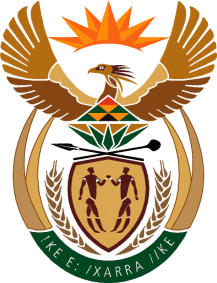 MINISTRY OF DEFENCE & MILITARY VETERANSNATIONAL ASSEMBLYQUESTION FOR WRITTEN REPLY2235. Mrs A M Dreyer (DA) to ask the Minister of Defence and Military Veterans:Whether (a) her department and (b) any entities reporting to her has paid out the remainder of any employee's contract before the contractually stipulated date of termination of the contract since the 2008-09 financial year up to the latest specified date for which information is available; if so, (i) what amount has (aa) her department and (bb) entities reporting to her spent on each such payout, (ii) to whom were these payouts made and (iii) what were the reasons for the early termination of the contracts in each specified case?NW2594EREPLYAccording to the Department of Military VeteransNoneAccording to the Castle Control Board:None